ОТВЕТСТВЕННОСТЬ ЗА НЕОСТОРОЖНОЕ ОБРАЩЕНИЕ С ОГНЕМ Огонь – до настоящего времени не подвластная человеку стихия. 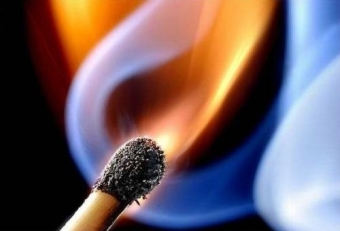 Даже несмотря на слаженную работу пожарных служб и профилактические мероприятия по предупреждению населения об опасности пожаров ежегодно в огне погибают тысячи людей. Происходит это не потому, что они не знают насколько опасно стихийное пламя. Просто многие граждане халатно относятся к использованию огня, думая, что пожар их в жизни не коснется.                Неосторожное обращение с огнем в стране является уголовно наказуемым деянием. Запрещено, как разводить костры в лесах и охраняемых законом территориях, так и пользоваться неисправными электрическими приборами, представляющими опасность для человека.            Что такое неосторожное обращение с огнем, и какие виды наказания ждут злоумышленника, расскажем далее. Неосторожность в эксплуатации огня Ежедневно каждый человек множество раз прибегает к помощи огня в бытовых нуждах и привычных действиях. Мы готовим еду, зажигаем плиту, используем огромное количество электрических приборов, курим, жарим шашлыки на поляне. И всякий раз эти действия сопряжены с риском, который мало кто из нас осознает в полной мере. Детей с раннего возраста учат в школе на уроках ОБЖ правилам эксплуатации огня не просто ради необходимости, а в силу того, что пожар действительно представляет огромную опасность для жизни человека, особенно ребенка. Страдают от стихийного огня не только люди. Жертвами неосторожного обращения с огнем становятся животные в лесах и полях, которые вынуждены бороться за жизнь после того, как компания людей не затушит после себя костер. Правила правильной эксплуатации огня регламентированы ФЗ № 69 «О пожарной безопасности». Неосторожное обращение с огнем при курении – это наиболее распространенная причина смертей при пожаре. По данным МЧС около 70% людей погибают в пожаре именно по этой причине, а именно, при курении в постели. Как не стать виновником пожара? Неосторожное обращение с огнем неустановленных лиц – это не умышленный поджог, это халатность. Но такая халатность чревата серьезными последствиями. Для того, чтобы минимизировать риски возникновения стихийных пожаров, необходимо придерживаться следующих правил: - Не оставляйте без присмотра открытый огонь;- Не устанавливайте горящие свечи вблизи легковоспламеняющихся материалов;-  Не курите в лежачем положении и в состоянии опьянения; - Следите за исправностью бытовых электрических приборов в квартире;- Не выбрасывайте пепел от сигарет сразу после тушения в урну; - Не нарушайте правила эксплуатации пиротехники; - Не оставляйте детей с огнем; - Курите лучше от зажигалки, чем от спичек;- Не разводите костры в лесах и полях; - По возможности установите в квартире противопожарную систему безопасности. И самый главный совет – будьте бдительны. Не факт, что Ваши соседи соблюдают все правила пожарной безопасности также, как и Вы. При обнаружении запаха дыма незамедлительно звонить в пожарную службу. Виды преступлений, связанных с огнем В Пленуме Верховного суда РФ 2002 года были даны четкие разъяснения относительно квалификации различных статей УК РФ, связанных с неосторожным обращением с огнем неустановленными лицами. Кроме того, за такие действия предусмотрена и административная ответственность. Так как в материале данной статьи нами рассматривается только неосторожное обращение с огнем, рассказывать об умышленном поджоге как виде преступления мы не будем. Ограничимся неумышленными действиями уголовного характера, среди которых выделяют: Нарушение правил пожарной безопасности – ст. 219 УК РФ; Неосторожное обращение с огнем – ст. 168 УК РФ; Лесные пожары – ст. 261 УК РФ. Нарушение правил безопасности За пожарную безопасность всегда ответственно конкретное лицо. Если пожар происходит на предприятии, ответственность за неосторожное обращение с огнем будет нести инженер по технике безопасности, даже если поджог был совершен кем-то из сотрудников. Объектом преступления по ст. 219 УК РФ являются правила пожарной безопасности, которые нарушаются ответственным лицом. По ст. 219 УК РФ предусмотрены следующие квалификационные признаки и соответствующие им наказания: Нарушение правил, повлекшее причинение вреда здоровью – 3 года лишения свободы; Нарушение правил, в результате чего наступает смерть 1 человека – 5 лет тюрьмы; Нарушение правил, повлекшее смерть нескольких граждан – 7 лет лишения свободы.      Для верной квалификации преступления по данной статье необходимо соблюдение нескольких условий: нарушение правил происходит ответственным за их соблюдение лицом; Наступает пожар; Установлена причинно-следственная связь между деянием и опасными последствиями; В результате пожара погибли люди или получили повреждения здоровья. При пожаре на атомных или взрывоопасных объектах, горных и строительных работах содеянное охватывается другими специальными составами преступлений по ст. 215-218 УК РФ. Неосторожное обращение с огнем В контексте статьи 168 УК РФ неосторожное обращение с огнем рассматривается как противоправное действие, в результате которого имело место быть уничтожение или частичное повреждение имущества другого человека. То есть объектом преступления в этом случае выступает не жизнь или здоровье человека, а его собственность. Субъектом содеянного по ст. 168 УК РФ может быть лицо в возрасте 16 лет в состоянии вменяемости. Чтобы наступила ответственность по данной норме, необходимо причинение крупного ущерба в результате случайного пожара. Крупным ущербом признается законодателем сумма свыше 250 тысяч рублей. Виновнику грозит одна из следующих мер ответственности: Штраф до 120 тысяч рублей; Штраф в размере дохода осужденного до года; Обязательные работы до 480 часов; Исправительные работы до 2 лет; Ограничение свободы до года; Принудительные работы до года; Лишение свободы до года. Лесные пожары Ст. 261 УК РФ носит название «Уничтожение или повреждение лесных насаждений» и предусматривает уголовную ответственность, как за умышленный поджог леса, так и за последствия неосторожного обращения с огнем. Если поджогом леса не был нанесен крупный ущерб, то к виновнику будет применено одно из следующих наказаний: Штраф от 200 до 400 тысяч рублей или в размере дохода осужденного от 1 до 2 лет; Обязательные работы до 480 часов; Исправительные работы до 2 лет; Принудительные работы или лишение свободы до 3 лет. Если же пожар в лесных или иных насаждениях причинил крупный ущерб, то максимальный срок наказания за преступление возрастает до 4 лет лишения свободы. Крупный ущербом после пожара в лесных насаждениях признается сумма свыше 500 тысяч рублей, исчисленная по методике Правительства РФ. Не подпадает под данную статью поджог деревьев и кустарников, расположенных на сельскохозяйственных землях, около дач и домов граждан. Возраст привлечения к ответственности также установлен на границе 16 лет. Статьи КоАП РФ о неумышленном поджоге. В КоАП РФ существует 3 статьи, которые регламентируют нарушения в сфере пожарной безопасности – ст. 8.32, ст. 11.16 и ст. 20.4. Каждая из них предусматривает штраф за неосторожное обращение с огнем в доме, в лесу, на транспорте и в других частных случаях. Граждан за нарушение правил пожарной безопасности ждет штраф от 2 до 3 тысяч рублей, должностных лиц – от 6 до 15 тысяч рублей, ИП – от 20 до 30 тысяч рублей, юридических лиц – от 150 до 200 тысяч рублей. Если в результате пожара наступает смерть кого-либо из людей, виновнику грозит штрафная санкция от 600 тысяч до 1 миллиона рублей для предприятий. Если же действия физического лица приведут к смерти невиновного гражданина, дело будет дополнительно квалифицироваться по ст. 105 УК РФ. Неосторожны поджоги на транспорте влекут наложение штрафа от 1,5 до 2 тысяч рублей на граждан, от 4 до 5 тысяч рублей на должностных лиц. Как правило, на практике часто сочетается применение административных взысканий за пожары с уголовными видами наказаний.          Примеры из практики      Самым ярким примером о несоблюдении правил пожарной безопасности является страшная история о пожаре в Кемерово в ТЦ «Зимняя вишня» в 2018 году. Налицо нарушение правил пожарной безопасности, в результате которого погибли дети в огромном количестве. Поначалу поступали версии о том, что пламя возникло от спички в детской комнате. Это делалось для того, чтобы отвести подозрения от истинных виновников – чиновников, которые эксплуатировали и изначально строили центр с нарушением правил пожарной безопасности.     Сгоревшая в Перми «Хромая лошадь» в 2009 г.  является ярким примером неосторожного обращения с огнем. Сейчас, спустя время, людям кажется странным, каким образом можно было додуматься делать фейерверки и эксплуатировать прочую пиротехнику в помещении, где потолок покрыт соломой. Это очевидная халатность, которая привела к пожару. Ко всему прочему, помещение клуба оказалась легковоспламеняющимся и крайне ядовитым для дыхательных органов людей. Огромное количество граждан стали жертвами, как халатного отношения к пиротехнике, так и результатам нарушения правил пожарной безопасности руководством клуба.      Часто пожары происходят в результате коротких замыканий электрических приборов. Но для этого необходимо, чтобы приборы были очень устаревшими, в доме давно не менялась электрическая проводка, приборы неправильно эксплуатировались, и вблизи замыкания было много воспламеняющихся предметов. Огонь не прощает ошибок. Каждый сознательный и дееспособный гражданин, имеющий свою квартиру в собственности или владении, обязан по умолчанию соблюдать правила пожарной безопасности, внимательно относится к эксплуатации огня.      Ваша халатность в обращении с огнем может стать смертельной и для Вас самих, для Ваших детей, соседей, домашних животных. Кроме того, за подобные действия предусмотрена уголовная ответственность в виде реального лишения свободы.           При возникновении чрезвычайной ситуации звоните на номер пожарно-спасательной службы - 101.Инструктор ПП ПЧ-115 с. ТулюшкаНижнеудинского филиала ОГБУ «ПСС Иркутской обасти»Е.Г. Степанюк